Религиозная организация – духовная образовательная  организация высшего образования "Белгородская Православная Духовная семинария ( с миссионерской направленностью) православной религиозной организации Белгородской и Старооскольской епархии Русской Православной Церкви Московского Патриархата"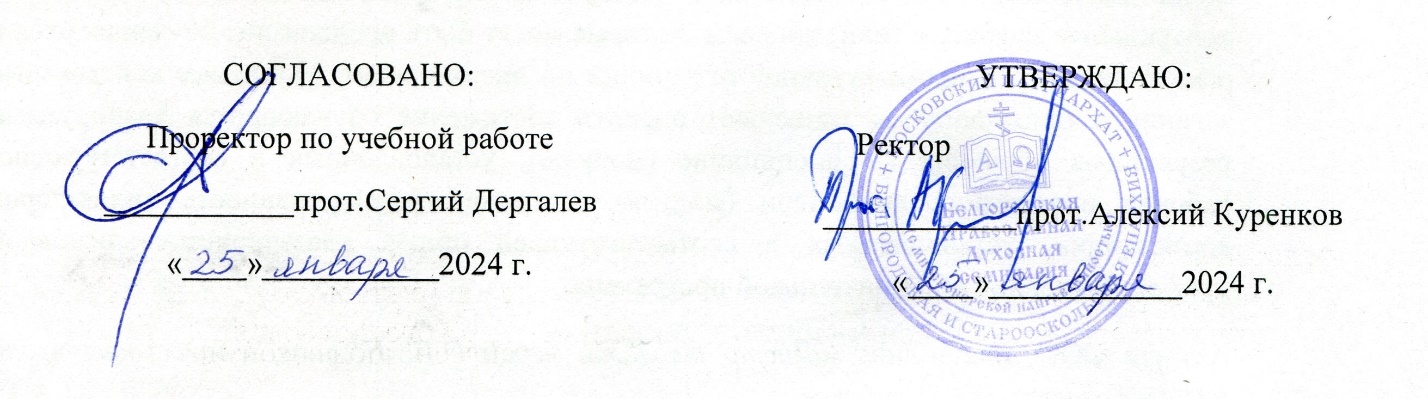 ФОНД ОЦЕНОЧНЫХ СРЕДСТВ по компетенции ОПК-1Сроки освоения дисциплин, способствующих  формированию компетенции: 1,2,3 курсыНаправление подготовки:48.03.01 Теология (уровень – бакалавриат)Профиль подготовки:Православная теологияКвалификация выпускника:БакалаврФорма обучения:очно-заочнаяБелгород2024 г.Фонд оценочных средств (ФОС) для контроля успеваемости по компетенции ОПК-1 составлен на  основе  ФОС дисциплин Введение в библеистику, Священное Писание Нового Завета, Священное Писание Ветхого Завета, разработанных в Белгородской Православной Духовной семинарии (с миссионерской направленностью).Фонд оценочных средств (оценочные материалы) по компетенции включает в себя контрольные задания и (или) вопросы, которые могут быть предложены обучающемуся в рамках текущей и промежуточной аттестаций по дисциплинам. Указанные контрольные задания и (или) вопросы позволяют оценить достижение обучающимся планируемых результатов обучения по дисциплине (модулю), установленных в соответствующих рабочих программах дисциплин (модуля), а также сформированность индикаторов компетенции, установленных в соответствующей общей характеристике основной профессиональной образовательной программы.Авторы ФОС дисциплин: магистр теологии иерей С.И. Шевцов, к.богословия прот. Юлиан Гоголюк. И.Т.Щербаков.Составитель ФОС-компендиума по компетенции заведующий учебно-методическим отделом  к.филос.н.Т.А.ПолетаеваОГЛАВЛЕНИЕ1. Оценочные средства / материалы для проведения контроля успеваемости обучающихся по дисциплинам  и для оценки сформированности компетенции.2. Распределение количества вопросов при текущем контроле и на промежуточных аттестациях дисциплин по индикаторам  компетенции3. Вопросы по индикаторам компетенции по дисциплине ВВЕДЕНИЕ В БИБЛЕИСТИКУ 4. Вопросы по индикаторам компетенции по дисциплине СВЯЩЕННОЕ ПИСАНИЕ ВЕТХОГО ЗАВЕТА 5. Вопросы по индикаторам компетенции по дисциплине СВЯЩЕННОЕ ПИСАНИЕ НОВОГО  ЗАВЕТА6. Критерии оценки по текущей и промежуточной аттестациям1. Оценочные средства / материалы для проведения контроля успеваемости обучающихся по дисциплинам  и для оценки сформированности компетенции.2. Распределение количества вопросов при текущем контроле и на промежуточных аттестациях дисциплин по индикаторам  компетенции3. Вопросы по индикаторам компетенции по дисциплине ВВЕДЕНИЕ В БИБЛЕИСТИКУТекущая аттестация 1-2 семестровОПК-1.21. Дайте определение понятию «Библейская герменевтика».Ключ к ответу: церковная библеистика / толкование текста / Священное Писание Ветхого Завета и Нового Завета Пример ответа. Это отрасль церковной библеистики, изучающая принципы и методы толкования текста Священного Писания Ветхого Завета и Нового Завета и исторический процесс формирования его богословских оснований.Примерное время на выполнение: 30 секунд2. Ниже перечислены книги Священного Писания. Все они, за исключением одной, составляют Пятикнижие. Найдите и запишите название книги, не относящейся к Пятикнижию.а) Бытие.б) Исход.в) Псалтирь.г) Левит.д) Числа.е) Второзаконие.Правильный ответ: в.Примерное время на выполнение: 30 секунд3. Установите последовательность в порядке расположения книг Пятикнижия, согласно Моисееву канону. А) Бытие Б) ВторозакониеВ) ЧислаГ) ЛевитД) ИсходПравильный ответ: а,д,г,в,бПримерное время на выполнение: 1 минута4. Допишите пропущенные слова о книгах Царств:«Повествование книг Царств охватывает период от служения пророка ___________ и установления монархии до падения царства, которое в процессе существования разделилось на ___________ и Южное».Укажите, каким книгам относятся книги Царств?Правильный ответ: «Повествование книг Царств охватывает период от служения пророка Самуила и установления монархии до падения царства, которое в процессе существования разделилось на Северное и Южное». Книги Царств относятся к историческим книгам.Примерное время на выполнение: 1 минутаОПК-1.35. Установите соответствие между названием наук, изучающих Священное Писание, и переводе значения слова с греческого языка: к каждой позиции первого столбца подберите соответствующую позицию второго столбца.Правильные ответы: а – 3, б – 1, в – 2Примерное время на выполнение: 1 минута6. Выберите, какие из перечисленных ниже свойств были характерны для древнейшего еврейского ветхозаветного текста?а) книги были писаны сплошным письмом, без разделения словб) книги были написаны с использованием только гласных буквв) книги были написаны с использованием гласных и согласных буквг) верны все варианты.Правильный ответ: а.Примерное время на выполнение: 30 секунд7. Укажите, главной темой которой из книг малых пророков, перечисленных ниже, является День Господень:а) книга пророка Осииб) книга пророка Иоиляв) книга пророка Амосаг) книга пророка СофонииПравильный ответ: бПримерное время на выполнение: 30 секунд8. Установите последовательность правлений царей, живших во времена пророческого служения Иеремии.А) ИоакимБ) ИоахазВ) ИехонияВ) ИосияД) СедекияПравильный ответ: г,б,а,в,дПримерное время на выполнение: 30 секундОПК-1.49. Укажите, в чем главное отличие книг пророков Авдия, Ионы и Наума от других пророческих книг? К каким книгам относятся данные книги?Ключ к ответу: пророческие книги / обращение к народам / другие народыПример ответа: Эти пророческие книги целиком обращены к другим народам. Данные книги относятся к пророческим книгам.Примерное время на выполнение: 30 секунд10. Прочтите отрывок и ответьте на вопросы:«У Возлюбленного моего был виноградник на вершине утучненной горы, и Он обнес его оградою, и очистил его от камней, и насадил в нем отборные виноградные лозы, и построил башню посреди его, и выкопал к нем точило, и ожидал, что он принесет добрые грозды, а он принес дикие ягоды. И ныне, жители Иерусалима и мужи Иуды, рассудите Меня с виноградником Моим. Что еще надлежало бы сделать для виноградника Моего, чего Я не сделал ему? Почему, когда Я ожидал, что он принесет добрые грозды, он принес дикие ягоды? Итак Я скажу вам, что сделаю с виноградником Моим: отниму у него ограду, и будет он опустошаем; разрушу стены его, и будет попираем, и оставлю его в запустении…»Как называется притча, отрывок из которой приведен выше? В книге какого пророка описана эта притча? Что изображает пророк в этой притче? К каким книгам относится данная книга?Правильные ответы:Притча о винограднике.В книге пророка Исаии.Израиль.Книги пророческие.Примерное время на выполнение: 3 минуты11. Установите последовательность в содержании частей книги пророка Иеремии.А) Описание символических видений нового града и храмаБ) Утешительные речи пророка о спасении избранного народаВ) Призвание Иезекииля и обличительные речи пророка, произнесённые до осады ИерусалимаГ) Речи пророка о сопредельных с иудеями языческих народахПравильный ответ: в,г,б,аПримерное время на выполнение: 3 минуты12. Прочитайте фрагмент текста и ответьте на вопросы.«Моисей, раб Мой, умер; итак встань, перейди через Иордан сей, ты и весь народ сей, в землю, которую Я даю им, сынам Израилевым. Всякое место, на которое ступят стопы ног ваших, Я даю вам, как Я сказал Моисею: от пустыни и Ливана сего до реки великой, реки Евфрата, всю землю Хеттеев; и до великого моря к западу солнца будут пределы ваши».1. К какой книге Священного Писания относится данный фрагмент?2. К кому обращается Господь?3. К каким книгам относится данная книга?4. Перечислите другие книги этого цикла книг.Правильный ответ:  1. Книга Иисуса Навина. 2. Господь обращается к Иисусу Навину.  
3. Книги исторические. 4. Судей, Руфь, Царств, Паралипоменон, Ездры, Неемии и Есфирь.Примерное время на выполнение: 30 секундОПК-1.513. Установите последовательность частей книги Исход в правильном порядке.А) Десять казней египетскихБ) Грех золотого тельцаВ) Переход через Чермное мореГ) Рождение МоисеяД) Синайское ОткровениеПравильный ответ: г,а,в,д,бПримерное время на выполнение: 1 минута14. Прочтите отрывок и ответьте на вопросы:«Мелхиседек, царь Салимский, вынес хлеб и вино. Он был священник Бога Всевышнего. И благословил его, и сказал: благословен Аврам от Бога Всевышнего, Владыки неба и земли; и благословен Бог Всевышний, Который предал врагов твоих в руки твои. [Аврам] дал ему десятую часть из всего».В какой книге описывается встреча Аврама с Мелхиседеком?О чем свидетельствует, по мнению апостола Павла, принесение десятины Аврамом Мельхиседеку?Кто является автором данной книги?Укажите другие законоположительные книги.Правильные ответы: 1. Книга Бытия.				2. Это свидетельствует о том, что священство Христово по чину Мельхиседекову превосходит левитское ветхозаветное священство.				3. Моисей.				4. Исход, Левит, Числа и ВторозакониеПримерное время на выполнение: 3 минуты15. Установите соответствие между каноническими книгами Ветхого Завета в случае их четырехчастного разделения: к каждой позиции первого столбца подберите соответствующую позицию второго столбца.Правильные ответы: а) – 3, б) – 1, в) – 2, г) – 4.Примерное время на выполнение: 1 минута16. Прочтите отрывок описания одной из книг Ветхого Завета и ответьте на вопросы:«На истолкование нам предлагается ____________, трудность воззрения на который равняется величию доставляемой им пользы. Ибо после того, как ум обучен уже приточным мыслям, в которых, по сказанному в предисловии в книге Притчей, есть и темные слова, и премудрые рачения, и гадания, и различные обороты речи (Притч. 1:6), – только пришедшим уже в возраст, способным к слушанию совершеннейших уроков возможно восхождение и до сего возвышенного и богодуховного писания. Посему, если притча и упражнение, приуготовляющее нас к сим урокам, суть нечто трудное и неудобозримое, то сколько надобно труда, чтобы самим вникнуть в сии возвышенные мысли, предлагаемые нам теперь для обозрения?»Вопросы:О какой книге идет речь?Что в переводе с греческого означает название этой книги?К каким книгам относится данная книга?Кто является автором этой книги?Правильные ответы: 1. Екклесиаст. 2. «Проповедник». 3. Книги учительные. 4. Царь Соломон.Примерное время на выполнение: 3 минутыПромежуточная аттестация (по окончании 2 семестра)4. Вопросы по индикаторам компетенции по дисциплине СВЯЩЕННОЕ ПИСАНИЕ ВЕТХОГО ЗАВЕТАТекущая аттестация 1-2 семестровОПК-1.1.Раскройте значение термина «Ветхий завет».Ключ к ответу: союз / договор/ Ветхий Завет / Новый Завет/ книги /преходящий заветПравильный ответ: Слово завет (по-еврейски: berit) можно перевести как «союз», «договор». Завет разделяется на Ветхий и Новый или на книги ветхозаветные и новозаветные. На Ветхий и Новый он разделяется: во-первых, по времени своего написания. Во-вторых, термин Ветхий завет носит еще значение «преходящего» завета.Время выполнения 7 минут2.Укажите, в каком порядке появлялись книги Пятикнижия Моисеева.ВторозакониеИсходБытиеЛевитЧислаПравильный ответ: C, B, D, E, AВремя выполнения 3 минуты3. Что представляет собой Документарная гипотеза? Ключ к ответу: текст Пятикнижия/ современная форма/ независимые литературные источники/ документыПравильный ответ: Документарная гипотеза утверждает, что текст Пятикнижия (первых пяти книг Ветхого Завета) приобрёл современную форму в результате объединения нескольких первоначально независимых литературных источников (документов).Время выполнения 5 минут4.Кто изобрел систему глав в Библии?A)	Джон УиклифB)	Стефан ЛангтонC)	Эразм РотердамскийD)	Робер ЭтьеннПравильный ответ: BВремя выполнения 3 минуты5. Что означает еврейский термин жертва (korban)?Ключ к ответу: глагол карав/приближаться/ приближение к БогуПравильный ответ: По-еврейски слово «жертва» звучит как (корван). Оно происходит от глагола (карав), что значит «приближаться». Таким образом, буквально жертва – приближение к Богу.Время выполнения 5 минут6.Как произносится Имя Божие (Тетраграмма) в Ветхом Завете?A)	АдонаиB)	Эль-ШаддайC)	СаваофD)	ЯхвэПравильный ответ: DВремя выполнения 3 минутыОПК-1.2 7. Раскройте различные варианты использования глагола (бара) «сотворил» в Быт. 1-2.Ключ к ответу: творение принципиально нового/ специальный творческий импульс/ материальный мир/ живые существа/ человекПравильный ответ: В Шестодневе (Быт 1) глагол «бара» появляется трижды и всякий раз, когда речь идет о творении чего-то принципиально нового, того, что не может быть выведено из предшествующего, но требует специального творческого акта. Во-первых, в первый день, когда говорится о творении материального мира: «в начале сотворил Бог небо и землю» (Быт 1); во-вторых, в пятый день, когда появляются на свет первые живые существа: «и сотворил Бог рыб больших и всякую душу животных пресмыкающихся» (Быт 1) и, наконец, в шестой, когда сообщается о творении человека: «и сотворил Бог человека по образу Своему, по образу Божию сотворил его; мужчину и женщину сотворил их» (Быт 1) — в этом месте глагол «бара» повторяется целых три раза, чем опять же подчеркивается совершенно особое место человека в ряду прочих творений.Время выполнения 10  минут8.Что такое библейские прообразы? Выберите один ответ.события, ситуации и речения в Библии, толкуемые как символы; события, ситуации и речения в Библии, толкуемые как аллегории;образы праведных людей в Библии; образы природы в Библии.Правильный ответ: AВремя выполнения 3 минутыПромежуточная аттестация № 1 по окончании 2 семестра (зачет 1)Текущая аттестация 3-4 семестровОПК -1.1В чем суть служения Судей?Ключ к ответу: израильские вожди/боговдохновенные / руководители/Дух ГосподеньПравильный ответ: Судьями назывались израильские вожди. Обычно судьи не были руководителями всего народа. Чаще всего они возглавляли одно-два колена, а некоторые, как Самсон, действовали в одиночку. В лице судей Бог воздвигает боговдохновенных руководителей, которые призывались на служение Духом Господним.Время выполнения 5 минут2.Установите соответствие разделам ветхозаветного канона следующих книг:Книга пророка Исаии; Книга пророка Иезекииля; 1-я книга Царств; Книга Судей; Книга Паралипоменон;Книга Иова; Книга Притчей Соломоновых; Екклесиаст;	Бытие; Исход; Левит.Правильный ответ: A – 1, B – 4, С – 2, D – 1 Время выполнения 5 минутОПК-1.23. В чем отличие библейского понимания храма от языческого?Ключ к ответу: дом бога/явление славы Бога/энергияПравильный ответ: Для язычников храмы были «домами» богов. Считалось, что они, покинув свои жилища, поселяются в этих домах и как бы оживотворяют свои изображения.  Хотя израильтяне тоже называли Храм «Домом» (евр. Байт), Библия имеет совершенно иной взгляд на культовое здание. Храм — не жилище Бога, а место явления Его Славы, Его священного имени. Слава на православно-богословском языке означает «энергию» Божию.Время выполнения 7 минут4.Расположите в хронологическом порядке основные этапы формирования канона Ветхого Завета:на I Вселенском Соборево времена царствования Давида и Соломонав период реформации Израиля после Вавилонского плена под управлением Неемии и Ездры;В палестинском г. Ямнии  на собрании масоретов;в период реформы царя Иосии и обретения книги Завета.Правильный ответ: B, E, C, D, AВремя выполнения 5 минутОПК-1.35. Опишите богословскую идею книги Судей.Ключ к ответу:  богословие/ отступление/Суд Божий/ раскаяние/избавлениеПравильный ответ: Богословие Кн. Судей состоит в том, что Израиль может получить помощь только от Бога. Если он отступает от Завета, то лишается небесного покрова. Здесь большое отличие между языческой и библейской религиями. Боги язычников либо торжествовали, либо гибли вместе со своими почитателями. Защита при любых обстоятельствах царств, городов и народов была непременной функцией каждого национального божества. Библия говорит, что Ягве Сам судит грешников. Он также дарует им избавление, когда они раскаиваются и взывают к Нему.Время выполнения 7 минут6. В каких книгах Пятикнижия изложены целиком 10 заповедей?ИсходЛевит;Числа;Второзаконие.Правильный ответ: A,DВремя выполнения 3 минутыОПК-1.47. Почему пророк Самуил был настроен антимонархически, но все же помазал первого Израильского царя?Ключ к ответу: содержание 1, 2 книг Царств /монархия/теократия/ Закон БожийПравильный ответ: На основании содержания 1,2 книг Царств есть все основания считать, что Самуил действительно был противником нового порядка и согласился помазать царя с трудом, лишь уступая народу. Светская монархия была изменой духу Моисеевой веры (теократия), которая ставила в основу правопорядка только Закон Божий.Время выполнения 7 минут8.Какие книги относятся к историческим?1 . Книга Иисуса Навина2 . Книга пророка Аввакума3.  Псалтирь4. 2 книга Паралипоменон5. Книга Руфь6. Книга ЕсфирьПравильный ответ: 1,4,5,6Время выполнения 3 минутыОПК-1.59. За какие поступки был отвержен Богом царь Саул? Ключ к ответу: содержание 1, 2 книг Царств/ терминология/ библейское богословие/цари/жрецы/священная война/духовная и светская властьПравильный ответ: У других народов цари считались божественными существами, сынами богов и верховными жрецами. Ничего подобного не должно быть у народа Божия. Поэтому, когда Саул самовольно принес жертву в Галгале, не дождавшись пророка, тот сурово обличил его и предсказал, что его царство не устоит. В другой раз, после победы над амаликитянами, царь сохранил часть добычи вопреки правилу «священной войны». Это послужило поводом для окончательного разрыва между царем и пророком. Библия тем самым указывает на опасную тенденцию монархов сосредоточивать в своих руках «духовную» и «светскую» власть.Время выполнения 5 минутПромежуточная аттестация № 2 по окончании 4 семестра (диф.зачет 2)Текущая аттестация 5-6 семестровОПК-1.3На что указывают слова книги Иова?«А я знаю, Искупитель мой жив, и Он в последний день восставит из праха распадающуюся кожу мою сию; И я во плоти моей узрю Бога. Я узрю Его сам; Мои глаза, не глаза другого, увидят Его, истаивает сердце мое в груди моей!» (Иов 19,25–27)Ключ к ответу: содержание учительных книг/ терминология/ библейское богословие/Искупитель/ воскресениеПравильный ответ: Они указывают на будущее воскресение. Эти провидческие слова об Искупителе (евр. Гоэл – Защитник, Заступник, Спаситель) принято в церковном толковании считать пророческими. Очевидно, что речь здесь идет об искуплении и воскресении из мертвых. Эти слова прообразуют чаяния Иовом грядущего искупления и воскресения.Время выполнения 7 минутКак выражено учение о двух путях в книге Притчей?Ключ к ответу: содержание учительных книг/ терминология/ библейское богословие/Жена-Премудрость/ жена-блудница/грехПравильный ответ: Учение о двух путях выражено через оппозицию Премудрость-Глупость. Антиподом Жены-Премудрости является в Притчах жена-блудница, заманивающая в свои сети человека. Она олицетворяет грех и безумие, которые обрисованы в книге с отталкивающими подробностями.Время выполнения 7 минутОПК-1.4Каково место книги Екклесиаст в контексте библейского богословия и каков ее духовный смысл?Ключ к ответу: содержание учительных книг/ терминология/ библейское богословие/безысходность/переоценка земного бытия/диалектика веры/жизнь после смертиПравильный ответ: Взятый изолированно, Екклесиаст несет в себе только безысходность, но в общем контексте Св. Писания книга знаменует один из важнейших моментов в ветхозаветном сознании: переоценку значения земного бытия. Это необходимый этап во внутренней диалектике веры. Если за пределами этого мира для человека нет ничего, жизнь его – тщетна.Время выполнения 7 минутКакие виды псалмов вы знаете?Ключ к ответу: содержание учительных книг/ терминология/ библейское богословие/молитвенные псалмы/учительные псалмы/хвалительные псалмы/мессианские псалмыПравильный ответ: Для удобства изучения псалмы разделяются на три группы по преимущественному содержанию. Есть псалмы молитвенные, где человек обращается к Богу с прошением о помощи, покаянием, выражением печали. Есть псалмы учительные, к которым, как правило, принадлежат те, в которых в надписании стоит слово «учение» или «в научение». Есть псалмы хвалебно-благодарственные. К ним относятся, в частности, все, которые в надписании содержат слово «песнь», «аллилуия», «хвала», «во исповедание». В отдельную группу выделяют мессианские псалмы. В них содержится пророчества о Христе. Время выполнения 7 минутОПК-1.5Проанализируйте мессианское пророчество Исайи «о Горе Господней»: «И будет в последние дни: гора дома Господня  Будет поставлена во главу гор, и возвысится над холмами, и потекут к ней все народы». Ис. 2, 2Ключ к ответу: содержание учительных книг/ терминология/ библейское богословие/земные царства/Царство Божье/Церковь ХристаПравильный ответ: Пророку было открыто, что наступит время, когда падут земные царства с их войнами и жестокостями и один Господь воцарится над миром. Начало этому Царству Божию будет положено в Иерусалиме, но распространится оно на все народы. Здесь говорится о Церкви Христа, которая объединит в себе людей со всего мира.Время выполнения 7 минутПромежуточная аттестация № 3 по окончании 6 семестра (экзамен)5. Вопросы по индикаторам компетенции по дисциплине СВЯЩЕННОЕ ПИСАНИЕ НОВОГО ЗАВЕТАТекущая аттестация 1-2 семестровОПК-1.1.Сколько книг в Новом Завете? Перечислите их.Ключ к ответу: Новозаветный канон/ книги Нового Завета Правильный ответ: 27. Евангелия: от Марка, Матфея, Марка, Луки, Иоанна, Книга деяний: Соборный послания: Иакова, 1 и 2 Петра, 1,2 и 3 Иоанна, Иуды, Послания Павла: Римлянам, 1 и 2 Коринфянам, Галатам, Ефесянам, Филиппийцам, Колоссянам, 1 и 2 Фессалоникийцам, 1 и 2 Тимофею, Титу, Филимону, Евреям, Откровениям.Время выполнения 2-3 минуты2.Из приведённого списка выберите книги, не входящие в канон Нового Завета, запишите их порядковые номераПослание ИудыПослание к ЛаодикийцамПослание к РимлянамПротоевангелие ИаковаПослание к Титу.Правильный ответ: 2, 4.Время выполнения 1 минута3.Расположите этапы формирования Новозаветного канона в правильной  хронологической последовательности.1. Этап Разнообразия и Споров2. Этап Письменных Записей3. Этап Консолидации4. Этап Устных Учений5. Этап Подтверждения на Первых Церковных Соборах.Правильный ответ: 4, 2, 1, 3, 5.Время выполнения 3 минуты4.Соотнесите авторов Евангелий с уникальными чертами сюжетов этих евангелийМатфей               а. Подробное описание последних дней жизни Иисуса Христа2. Марк                    б. Обилие ветхозоветных поучений и пророчеств3. Лука                     в. Краткость повествований4. Иоанн                   г. Подробное описание болезней                                  д. Описание детства Божией Матери.Правильный ответ: 1б, 2в, 3г, 4аВремя выполнения 2 минуты.5.Какие уникальные черты сюжета в Евангелии от Марка выделяются среди четырех Евангелий?Ключ к ответу: синоптические Евангелия / динамичность / чудесаПравильный ответ: Евангелие от Марка является самым кратким из четырех евангелий, фокусируясь на быстром повествовании о служении Иисуса. Оно акцентирует деятельность и чудеса Иисуса, подчеркивая динамичность и непосредственность событий.Время выполнения 2 минуты.ОПК-1.2 1.В чем смысл синоптической проблемы?Ключ к ответу: синоптические Евангелия / сходство/ различиеПравильный ответ: Синоптическая проблема - это историко-литературный вопрос о причинах сходства и различий между синоптическими Евангелиями от апостолов  Марка, Матфея, Луки.Время выполнения 3 минуты2.Какая из перечисленных теорий не описывает синоптическую проблему?1. Теория о взаимозависимости синоптиков2. Теория частичной богодухновенности3. Фрагментарная теория происхождения Евангелий4. Теория двух источниковПравильный ответ: 2Время выполнения 1 минута.Промежуточная аттестация № 1  по окончании 2 семестра (зачет 1)Текущая аттестация 3-4 семестровОПК-1.1.Какие уникальные черты сюжета в Евангелии от Матфея выделяются среди четырех Евангелий?Ключ к ответу: обетование об  Избавителе / блаженства / учительский аспект служенияПравильный ответ: Евангелие от Матфея выделяется тем, что оно начинается родословием Иисуса, подчеркивая Его связь с давним обетованием об Избавителе. Матфей также включает больше проповедей Иисуса, включая проповедь на горе, где представлены блаженства и основные нормы Христианства. Евангелие акцентирует обучающий и учительский аспект служения Иисуса, подчеркивая Его роль как нового закона и избавителя греха.Время выполнения 5 минут.2.Расположите искушения Господа Иисуса Христа в том порядке как это сделано у евангелиста Матфея.1. Искушение на Кровле Храма2. Искушение властью3. Искушение хлебомПравильный ответ: 3,1,2.Время выполнения 1 минута.ОПК-1.2.3.Сопоставьте названия Евангелий с их богословскими символами Марк		а. АнгелМатфей	б. ТелецЛука		в. ОрелИоанн 	г. ЛевКлюч к ответу: содержание евангелия/ Библейское богословие, символы евангелистовПравильный ответ: 1г, 2а, 3б, 4вВремя выполнения 1 минутаОПК-1.3.4.Перечислите черты проповеди Господа Иисуса Христа с точки зрения формы согласно определению прот. А. Сорокина?Ключ к ответу: трапеза / дела/ толкование.Правильный ответ: Общение за трапезой, Притчи, Дела (знамения и чудеса), Толкование закона.Время выполнения 3 минуты5.Кто из евангелистов передает слова Христа о «хлебе, сошедшем с Небес»?1.Марк2.Матфей3. Лука4. ИоаннПравильный ответ: 4 Время выполнения 1 минутаОПК-1.46.Кто из перечисленных апостолов не входил в число 12 ближайших учеников призванных Господом во время его земной жизни? 1.Петр, 2. Варфоломей, 3. Фома, 4. Павел, 5. Симон Зилот, 6. МатфийПравильный ответ: 4,6.Время выполнения 3 минутыОПК-1.5.7.Какие отличительные черты сюжета воскресения Иисуса Христа представлены в Евангелии от Иоанна?Ключ к ответу: Мария Магдалина/ садовник / апостолыПравильный ответ: История Марии Магдалины, которая обнаруживает пустой гроб и встречает Иисуса, думая, что Он садовник, пока не узнает Его голос. Также описывается момент, когда Иисус является апостолам в верхней комнате.Время выполнения 5 минут8.Соотнесите эпизоды с именами евангелистов, которые их описывают.Марк                    а. Благовещение пресвятой БогородицеМатфей               б. Пророчество о воздвижении Храма за 3 дня.Лука                    в. Родословие Христа как Сына Давида и Авраама.Иоанн                  г. Признание сотником Иисуса Христа Сыном Божьим
                            д. Сошествие Христа во адПравильный ответ: 1г, 2в, 3а, 4б.Время выполнения 4 минутыПромежуточная аттестация № 2 по окончании 4 семестра (Зачет 2)Текущая аттестация 5-6 семестровОПК-1.3 Сообщите известные вам общие исагогические сведенья о книге Деяний апостолов?Ключ к ответу: книга Деяний/ ИсагогикаПравильный ответ: Книга Деяний Апостолов является продолжением Евангелия от Луки и рассказывает об истории христианской Церкви. Адресовано Феофилу-богатому христианину. Автор- Лука, описывает распространение христианства после воскресения Иисуса. В Деяниях рассказывается о деятельности апостолов, их миссионерской работе, становлении христианской церкви, Время выполнения 5 минуты.Сопоставьте названия Соборных посланий с Ключ к ответу  с темами.1.Послание Иакова 				а. противоборство лжеучителям2.  1 Послание Петра 				б. обличение докетизма3.  2 Послание Петра  				в. гостеприимство и странолюбие4. 1 Соборное Послание Иоанна Богослова 	г.богословие мученичества5. 3 Соборное Послание Иоанна Богослова 	д. богодухновенность писания6. Послание Иуды 					е. Вера и делаКлюч к ответу: соборные послания/ содержание посланий/ сопоставление/ Библейское богословияПравильный ответ: 1е 2г 3д 4б 5в 6а Время выполнение 3 минутыОПК-1.4Сообщите известные вам исагогические сведенья о Книге Откровение Иоанна Богослова?Ключ к ответу: книга откровения/ апокалипсис/ Иоанн Богослов/ Исагогика/ Библейское богословиеПравильный ответ: Книга "Откровение Иоанна Богослова" представляет собой апокалиптическое произведение, написанное Иоанном, одним из апостолов Иисуса. Это последняя книга Нового Завета. В ней описаны визии и откровения, полученные Иоанном на острове Патмос. Символический язык книги раскрывает предсказания о конечных временах, борьбе добра и зла, суде Божьем, и в конечном итоге — о вечной жизни для верующих.Время выполнения 5 минутНа какие четыре группы можно разделить послания святого апостола Павла?Ключ к ответу: апостол Павел/ послания апостола Павла/ содержание посланий/ Библейское БогословиеПравильный ответ: 1. Ранние, 2. Большие, 3. Послания из уз, 4. Пастырские послания.Время выполнения 5 минутОПК-1.5.Как звали учителя апостола Павла?Ключ к ответу: апостол Павел/ личность апостола Павла/ Библейское Богословие/ исторический контекст Нового ЗаветаПравильный ответ: ГамалиилВремя выполнения 1 минутаПромежуточная аттестация № 3 по окончании 6 семестра (Экзамен)6. Критерии оценки по текущей и промежуточной аттестациямКритерии оценки в текущей аттестации:Для вопросов закрытого типа, например, выбор одного, нескольких ответов, установление логической последовательности, установление соответствия:Для вопросов открытого типа, например, ситуационные задачи, практико-ориентированные задания, задания на определение понятий:Критерии оценки в промежуточной аттестации:Для вопросов открытого типа, например, ситуационные задачи, практико-ориентированные задания, задания на определение понятий:ОПК-1.Способен применять базовые знания священных текстов религиозной традиции и подходов к их интерпретации при решении теологических задачОПК-1.1. Основательно знаком с текстом Священного Писания. ОПК-1.2. Имеет базовые сведения о книгах Священного Писания, историческом контексте событий Священной истории, начальные сведения библейской текстологии. ОПК-1.3. Знаком со святоотеческой экзегезой Священного Писания, в том числе — в отечественной православной традиции. ОПК-1.4. Понимает специфику церковной традиции изучения Священного Писания (цели, принципы, подходы, место в богословии; соотношение с возникшими в Новое время альтернативными традициями изучения Библии). ОПК-1.5. Умеет соотносить изучаемые идеи и концепции с Библейским учением, осмысляемым в русле Церковного предания.Название дисциплиныСроки изучения для освоения компетенцииВид и  время проведенияпромежуточной аттестацииКод  достигаемого индикатора компетенцииКоличество вопросов на индикаторВведение в библеистику1 курс, 1-2 семестрыЭкзамен:
окончание 2 семестра ОПК-1.23Введение в библеистику1 курс, 1-2 семестрыЭкзамен:
окончание 2 семестра ОПК-1.33Введение в библеистику1 курс, 1-2 семестрыЭкзамен:
окончание 2 семестра ОПК-1.43Введение в библеистику1 курс, 1-2 семестрыЭкзамен:
окончание 2 семестра ОПК-1.53Священное Писание Ветхого Завета1 курс, 1-2 семестры2 курс, 3-4 семестры3 курс, 5-6 семестрыДиф.зачет № 1:окончание 2 семестраДиф.зачет № 2:окончание 4 семестраЭкзамен:окончание 6 семестраОПК- 1.14Священное Писание Ветхого Завета1 курс, 1-2 семестры2 курс, 3-4 семестры3 курс, 5-6 семестрыДиф.зачет № 1:окончание 2 семестраДиф.зачет № 2:окончание 4 семестраЭкзамен:окончание 6 семестраОПК-1.22Священное Писание Ветхого Завета1 курс, 1-2 семестры2 курс, 3-4 семестры3 курс, 5-6 семестрыДиф.зачет № 1:окончание 2 семестраДиф.зачет № 2:окончание 4 семестраЭкзамен:окончание 6 семестраОПК-1.33Священное Писание Ветхого Завета1 курс, 1-2 семестры2 курс, 3-4 семестры3 курс, 5-6 семестрыДиф.зачет № 1:окончание 2 семестраДиф.зачет № 2:окончание 4 семестраЭкзамен:окончание 6 семестраОПК-1.43Священное Писание Ветхого Завета1 курс, 1-2 семестры2 курс, 3-4 семестры3 курс, 5-6 семестрыДиф.зачет № 1:окончание 2 семестраДиф.зачет № 2:окончание 4 семестраЭкзамен:окончание 6 семестраОПК-1.52Священное Писание Нового Завета1 курс, 1-2 семестры2 курс, 3-4 семестры3 курс, 5-6 семестрыДиф.зачет № 1:окончание 2 семестраДиф.зачет № 2:окончание 4 семестраЭкзамен:окончание 6 семестраОПК- 1.14Священное Писание Нового Завета1 курс, 1-2 семестры2 курс, 3-4 семестры3 курс, 5-6 семестрыДиф.зачет № 1:окончание 2 семестраДиф.зачет № 2:окончание 4 семестраЭкзамен:окончание 6 семестраОПК-1.23Священное Писание Нового Завета1 курс, 1-2 семестры2 курс, 3-4 семестры3 курс, 5-6 семестрыДиф.зачет № 1:окончание 2 семестраДиф.зачет № 2:окончание 4 семестраЭкзамен:окончание 6 семестраОПК-1.33Священное Писание Нового Завета1 курс, 1-2 семестры2 курс, 3-4 семестры3 курс, 5-6 семестрыДиф.зачет № 1:окончание 2 семестраДиф.зачет № 2:окончание 4 семестраЭкзамен:окончание 6 семестраОПК-1.43Священное Писание Нового Завета1 курс, 1-2 семестры2 курс, 3-4 семестры3 курс, 5-6 семестрыДиф.зачет № 1:окончание 2 семестраДиф.зачет № 2:окончание 4 семестраЭкзамен:окончание 6 семестраОПК-1.52Итого:Итого:Итого:Итого:41НАУКАЧТО В ПЕРЕВОДЕ С ГРЕЧЕСКОГО ЯЗЫКА ОЗНАЧАЕТ ЕЕ НАЗВАНИЕА) Исагогика1. от греч. ἐξήγησις, – «истолкование, изложение»Б) Экзегетика2) от греч. ἡρμηνεύω – «толкую, перевожу»В) Герменевтика3) от греч. εἰσαγωγή – «введение»4) от греч. κατήχησις – «устное поучение, наставление»а) Книги законоположительные1) Иисуса Навина, Судей, Руфь, Царств, Паралипоменон, Ездры, Неемии и Есфирьб) Книги исторические2) Книга Иова, Псалтирь и книги Соломоновы (Притчи, Екклесиаст, Песнь песней)в) Книги учительные3) Бытие, Исход, Левит, Числа и Второзакониег) Книги пророческие4) Книги великих пророков Исаии, Иеремии, Иезекииля и Даниила, книги 12 малых пророков – Осии, Иоиля, Амоса, Авдия, Ионы, Михея, Наума, Аввакума, Софонии, Аггея, Захарии, Малахии5) Бытие, Исход, Левит, Числа и Второзаконие, Паралипоменон.ОПК-1.2 1. Дайте определение понятию «Библейская герменевтика».Ключ к ответу: церковная библеистика / толкование текста / Священное Писание Ветхого Завета и Нового Завета Пример ответа. Это отрасль церковной библеистики, изучающая принципы и методы толкования текста Священного Писания Ветхого Завета и Нового Завета и исторический процесс формирования его богословских оснований.Примерное время на выполнение: 30 секунд2. Укажите, что являлось формой книг в древности? Из чего их изготавливали? Дайте обоснованный ответ в 2-3 предложениях.Ключ к ответу: свитки / папирус / пергамент Пример ответа. Формой книг в древности являлись свитки. Их изготавливали из пергамента или папируса. Папирус производился из растения семейства осоковых. Пергамент по сравнению с папирусом обладал большей прочностью и представлял собой особым образом обработанную кожу животных.Примерное время на выполнение: 30 секунд3. Известно, что оригинальный текст иудейского Священного Писания изначально представлял собой консонантный. Укажите значение слова «консонантный алфавит». Ключ к ответу: алфавит / согласные буквы / согласныйПример ответа: Алфавит, состоящий только из согласных букв (от лат. «consonans» – «согласный»).Примерное время на выполнение: 1 минутаОПК-1.3 4. Укажите, что в переводе с греческого языка означает слово «Экзегетика»?Ключ к ответу: истолкование / изложение / раздел богословияПример ответа: Раздел богословия, занимающийся истолкованием смысла Священного Писания.Примерное время на выполнение: 1 минута5. Укажите, из чего изготавливали свитки в древности?Ключ к ответу: пергамент / папирусПример ответа: Свитки в древности изготавливали из пергамента или папируса.Примерное время на выполнение: 30 секунд6. Укажите, главной темой которой из книг малых пророков, перечисленных ниже, является День Господень:Правильный ответ: книга пророка Иоиля.Примерное время на выполнение: 30 секундОПК-1.4 7. Укажите, в чем главное отличие книг пророков Авдия, Ионы и Наума от других пророческих книг? К каким книгам относятся данные книги?Ключ к ответу: пророческие книги / обращение к народам / другие народыПример ответа: Эти пророческие книги целиком обращены к другим народам. Данные книги относятся к пророческим книгам.Примерное время на выполнение: 30 секунд8. Прочтите отрывок и ответьте на вопросы:«У Возлюбленного моего был виноградник на вершине утучненной горы, и Он обнес его оградою, и очистил его от камней, и насадил в нем отборные виноградные лозы, и построил башню посреди его, и выкопал к нем точило, и ожидал, что он принесет добрые грозды, а он принес дикие ягоды. И ныне, жители Иерусалима и мужи Иуды, рассудите Меня с виноградником Моим. Что еще надлежало бы сделать для виноградника Моего, чего Я не сделал ему? Почему, когда Я ожидал, что он принесет добрые грозды, он принес дикие ягоды? Итак Я скажу вам, что сделаю с виноградником Моим: отниму у него ограду, и будет он опустошаем; разрушу стены его, и будет попираем, и оставлю его в запустении…»Как называется притча, отрывок из которой приведен выше? В книге какого пророка описана эта притча? Что изображает пророк в этой притче? К каким книгам относится данная книга?Правильные ответы:Притча о винограднике. 2.В книге пророка Исаии. 3. Израиль. 4. Книги пророческие.Примерное время на выполнение: 3 минуты9. Прочитайте фрагмент текста и ответьте на вопросы.«Моисей, раб Мой, умер; итак встань, перейди через Иордан сей, ты и весь народ сей, в землю, которую Я даю им, сынам Израилевым. Всякое место, на которое ступят стопы ног ваших, Я даю вам, как Я сказал Моисею: от пустыни и Ливана сего до реки великой, реки Евфрата, всю землю Хеттеев; и до великого моря к западу солнца будут пределы ваши».1. К какой книге Священного Писания относится данный фрагмент?2. К кому обращается Господь?3. К каким книгам относится данная книга?4. Перечислите другие книги этого цикла книг.Правильный ответ: 1. Книга Иисуса Навина. 2. Господь обращается к Иисусу Навину. 
3. Книги исторические. 4. Судей, Руфь, Царств, Паралипоменон, Ездры, Неемии и Есфирь.Примерное время на выполнение: 30 секундОПК-1.510. Прочтите отрывок и ответьте на вопросы:«Мелхиседек, царь Салимский, вынес хлеб и вино. Он был священник Бога Всевышнего. И благословил его, и сказал: благословен Аврам от Бога Всевышнего, Владыки неба и земли; и благословен Бог Всевышний, Который предал врагов твоих в руки твои. [Аврам] дал ему десятую часть из всего».В какой книге описывается встреча Аврама с Мелхиседеком?О чем свидетельствует, по мнению апостола Павла, принесение десятины Аврамом Мельхиседеку?Кто является автором данной книги?Укажите другие законоположительные книги.Правильные ответы: 1. Книга Бытия. 2. Это свидетельствует о том, что священство Христово по чину Мельхиседекову превосходит левитское ветхозаветное священство. 
3. Моисей. 4. Исход, Левит, Числа и ВторозакониеПримерное время на выполнение: 3 минуты11. Укажите законоположительные канонические книги Ветхого Завета в случае их четырехчастного разделения.Правильный ответ: Бытие, Исход, Левит, Числа и Второзаконие.Примерное время на выполнение: 30 секунд12. Прочтите отрывок описания одной из книг Ветхого Завета и ответьте на вопросы:«На истолкование нам предлагается ____________, трудность воззрения на который равняется величию доставляемой им пользы. Ибо после того, как ум обучен уже приточным мыслям, в которых, по сказанному в предисловии в книге Притчей, есть и темные слова, и премудрые рачения, и гадания, и различные обороты речи (Притч. 1:6), – только пришедшим уже в возраст, способным к слушанию совершеннейших уроков возможно восхождение и до сего возвышенного и богодуховного писания. Посему, если притча и упражнение, приуготовляющее нас к сим урокам, суть нечто трудное и неудобозримое, то сколько надобно труда, чтобы самим вникнуть в сии возвышенные мысли, предлагаемые нам теперь для обозрения?»Вопросы:О какой книге идет речь?Что в переводе с греческого означает название этой книги?К каким книгам относится данная книга?Кто является автором этой книги?Правильные ответы: 1. Екклесиаст. 2. «Проповедник». 3. Книги учительные. 4. Царь Соломон.Примерное время на выполнение: 3 минутыОПК-1.1Раскройте прообразовательное значение праздника Пасхи.Ключ к ответу: содержание книги Исход/ пасхальный агнец/ избавление от смертиПравильный ответ: Ветхозаветная Пасха  была прообразом Пасхи Новозаветной, а пасхальный агнец – прообраз Христа, Кровь Которого избавляет нас от смерти. (Ин. 1:29)2. Что значит на еврейском языке Пасха? Ключ к ответу: песах /  мимоПравильный ответ: Слово «пасха» происходит от глагола «песах» который традиционно переводится, как «проходить мимо».Время выполнения 3 минуты3. Опишите две основные богословские идеи, содержащиеся в Кн. Иисуса Навина.Ключ к ответу: промыслительное деяние Божие /дар Божий/усилия людейПравильный ответ: 1) Подобно исходу, утверждение Израиля в Ханаане было промыслительным деянием Божиим. Воля Господня заключалась в том, чтобы отдать эту землю ветхозаветной Церкви при условии ее верности Творцу.2). Дар Божий не легко получить тем, кто остается пассивным. Израиль должен был собрать все свои силы, чтобы одолеть стоящие на его пути препятствия. В этом призыве к активности, без которой дар Божий останется недосягаемым, св. Отцы видели прообраз вхождения в Царство Божие, которое требует «усилий» (Мф 11). Знамения, сопровождавшие покорение св. земли, означают небесную поддержку тем, кто борется.Время выполнения 7 минутОПК-1.24. Дайте развернутый анализ мессианского обетования из книги Быт. 3, 15: «и вражду положу между тобою и между женою, и между семенем твоим, и между семенем ее; оно будет поражать тебя в голову, а ты будешь жалить его в пяту».Ключ к ответу: Иисус Христос/Дева Мария/победа над диаволомПравильный ответ: Наименование «семя жены» относится, во-первых, к верующим во имя Иисуса Христа, которым Он дал власть быть чадами Божиими (Ин.1); во-вторых, к Самому Иисусу Христу, Который является обетованным Семенем Жены, так как не имел земного отца, а родился только от Девы Марии. «Оно будет поражать тебя в голову...» Поражение главы змея означает окончательную победу над диаволом и решительное уничтожение его власти над родом человеческим. «А ты будешь жалить его в пяту». Этими словами выражается та мысль, что диавол не может нанести существенного вреда чадам Божиим, а уязвляет их только соблазнами, временными бедствиями и телесной смертью. Также эти слова относятся и к Иисусу Христу, страдания и смерть Которого были вызваны действиями сатаны, но они же обернулись поражением диавола.Время выполнения 7 минутОПК-1.11.Почему о грехе царя Давида и его последствиях автор книги Царств повествует больше, чем о победах легендарного царя?Ключ к ответу: жена военачальника / нравственное падение помазанника /измена Заветам БожьимПравильный ответ: Поступок Давида, который отнял жену у своего военачальника, отправив его на верную смерть, прошел бы незамеченным для любого летописца Востока. Такие вещи считались нормой. Но библейский взгляд совершенно иной: нравственное падение помазанника есть измена заветам Божиим. Он обязан помнить, что истинная власть принадлежит Сущему, Который сурово судит за грех.Время выполнения 5 минутОПК-1.22.Каково духовное значение Иерусалима как прообраза?Ключ к ответу: царство Мессии/святой град/новый ИерусалимПравильный ответ: Строительство Иерусалима как религиозного центра народа Израильского с Ковчегом на Сионе знаменовал осуществление обетования о наступлении Царства Мессии. Ковчег окружил град Давида ореолом святости. Но еще в Ветхом Завете родилось предчувствие, что царство Давида — не предел домостроительства Божия. Образ святого града постепенно отделялся от своего исторического прототипа. В Книге Исайи это уже — «новый Иерусалим», воздвигнутый не Давидом, а Самим Сущим. Последняя книга Библии учит о мистическом Иерусалиме, «сходящем с неба», который есть «скиния Бога с человеками», где «Он будет обитать с ними; они будут Его народом» (Откр 21).Время выполнения 7 минутОПК-1.33.Почему Руфь вошла в родословие Спасителя, в чем ее прообразовательное значение?Ключ к ответу: праматерь Давида/обращение язычников/ЦерковьПравильный ответ: Особенное значение данного рассказа в том, что чужеземка Руфь становится праматерью Давида; это подчеркивает евангелист Матфей, включая имя Руфи в родословного Христа (Мф. 1). По мнению святых отцов, Руфь была прообразом обращения язычников в Церковь Христову. Руфь, для того чтоб войти в число израильтян, оставляет свою землю, оставляет свое родство, оставляет все свои верования и только после этого она оказывается причтенной к израильтянам; точно так же, как и языческие народы могли войти в Церковь, только оставив свои прежние заблуждения. Время выполнения 7 минутОПК-1.44.Назовите четыре причины отпадения Северных колен от Иерусалима.Ключ к ответу: область Ефрема /герои Севера /Давид и Соломон/уступки язычеству/Иерусалимский храм/ места поклонения БогуПравильный ответ: 1) Главенство колена Иудина, к которому принадлежала династия царя Давида. На севере сложились собственные традиции, восходящие к глубокой древности. Север знал свои предания, своих героев, которыми гордился (Иисус Навин, Девора, Гедеон, Самсон, Самуил и др.). 2) Деспотическое правление Соломона, сына Давида, и обременительные повинности, введенные им, породили ряд восстаний. 3) Уступки Соломона язычеству вооружили против него пророков во главе с Ахией Силомским, который поддерживал притязания Иеровоама, царского чиновника, составившего заговор против Соломона. 4) Господствующее положение Храма иерусалимского вызывало сопротивление северян, привязанных к своим старым святыням в Сихеме, Вефиле, Дане. Хотя Храм в Силоме был разрушен, левиты тех мест продолжали считать этот город богоизбранным местом поклонения.Время выполнения 7 минутОПК-1.55. В чем отличительная особенность книги Паралипоменон от книги Царств в освещении исторических событий?Ключ к ответу: богослужение при Храме/церковная история/ история царейПравильный ответ: Автор книги более подробно описывает богослужение при Храме, распределение священников по чредам и прочие детали их жизни. С особой любовью останавливается автор на благочестивых царях: Давиде, Соломоне, Иосафате, Асе, Езекии и Иосии. Историю нечестивых царей автор фактически опускает. Следует учитывать, что цель написания книг Царств и Паралипоменон – не одинакова. Если в книгах Царств много места отводится повествованию биографического характера и теоретическим вопросам, то книги Паралипоменон излагают скорее церковную историю, нежели государственную.Время выполнения 7 минутОПК-1.31.За какие слова пророк Исаия был назван ветхозаветным Евангелистом и в чем его смысл?Ключ к ответу: содержание пророческих книг/ терминология/ библейское богословие/Еммануил/дева/младенец/Завет/Бог посетит народПравильный ответ: Это пророчество «…се, Дева во чреве приимет, и родит Сына, и нарекут имя Ему Еммануил…» (Ис. 7) Это пророчество имеет двоякий смысл: 1) Исторический, или буквальный, – за тот срок, пока будет зачато, родится и придет в разум дитя, враги дома Давидова будут сокрушены. 2) Прообразовательный – связан с верой в особое мессианское предназначение рода Давидова. Для пророка рождение Младенца есть знак неотменимости Завета, заключенного с домом великого царя. Он устоит по воле Господней вопреки всему, и Сам Бог посетит Свой народ (символическое имя Младенца Еммануил означает «С нами Бог»).Время выполнения 7 мин2.Что значит «раб Господень» в устах пророка Исайи?Ключ к ответу: содержание пророческих книг/ терминология/ библейское богословие/Раб Господень/ Отрок Господень/еврейский народ/Иисус ХристосПравильный ответ: Еврейское выражение «Евед Ягве», обычно переводимое «Раб Господень» или «слуга Господень» не имеет на оригинальном библейском языке унизительного значения; напротив, оно обозначает привилегированное лицо, близкое Яхве и пользующееся Его особым благоволением. Этот смысл термина поняли греческие переводчики, которые перевели не «Раб Господень», а «Отрок Господень». Эти пророчества Иисус Христос применил к Себе и первохристианская Церковь признавала в этом описании Раба Господня таинственное предвозвещение о жизни и искупительной смерти Господа Иисуса Христа (Мф. 12; Ин. 12). Поэтому в свете новозаветного толкования предречения Песней о Рабе Господнем исполнились только на Иисусе Христе и ни на ком другом.  Время выполнения 7 минОПК-1.43.В чем мессианское значение книги пророка Ионы?Ключ к ответу: содержание пророческих книг/ терминология/ библейское богословие/трехдневное пребывание во чреве кита знамение воскресения Иисуса Христа/проповедь Христа среди язычников/ обращение язычников к БогуПравильный ответ: Хотя книга пророка Ионы отличается отсутствием в ней пророческих речей, она имеет прообразовательное значение. Сам Господь Иисус Христос свидетельствует в Евангелии, что трехдневное пребывание Ионы во чреве кита прообразовало Его трехдневное пребывание в сердце земли. (Мф. 12). Проповедь Ионы язычникам – ниневитянам прообразовала проповедь Христа среди язычников, а раскаяние ниневитян прообразовало раскаяние и обращение язычников к Богу.Время выполнения 7 минут4.В чем главная идея книги пророка Ионы?Ключ к ответу: содержание пророческих книг/ терминология/ библейское богословие/универсальность спасения / языческие народы/ Бог- отец всех людейПравильный ответ: Прежде всего, в книге раскрывается возвышенная идея об универсальности спасения, предназначенного для всех народов. Народом Божиим могут быть и языческие народы, уверовавшие в Него, а не только Израиль. Еврейская национальная религия с трудом воспринимала эту идею. Еврейский народ считал, что спасение предназначено только для евреев. Но Бог – Отец для всех людей. Он простирает Свою любовь на все человечество и милует кающихся грешников.Время выполнения 7 минутОПК-1.55.В чем прообразовательное значение служения пророка Иеремии?Ключ к ответу: содержание пророческих книг/ терминология/ библейское богословие/ прообраз Христа/ страдания пророка/ страдания ХристаПравильный ответ: Некоторые экзегеты в личности пророка и его служении видели прообраз служения Господа нашего Иисуса Христа. Например, по замечанию святителя Дмитрия Ростовского Иеремия являл в своей жизни таинственный прообраз Господа Иисуса Христа, «кроткого Агнца, ведомого на заклание». Блж. Иероним считал, что Иеремия прообразует Господа Спасителя тем, что он был девственником и Бог освятил его еще во утробе матери. Преподобный Ефрем Сирин в страданиях пророка Иеремии видит прообраз страдания Христа.Время выполнения 7 минутОПК-1.1. 	1.Дайте определение понятию «богодухновенность» Священного Писания и опишите подходы к пониманию «богодухновенности?Ключ к ответу: свойство /  личное произведение автора / БогПравильный ответ: Богодухновенность — свойство Священного Писания, в силу которого оно является словом Самого Бога, а не только личным произведением авторов, т.е. люди, писавшие Библию, были ведены Богом. Есть подходы, признающие богодухновенность всех текстов, частично признающие богодухновенность текстов, и отрицающие богодухновенность текстов. Время выполнения 5 минут2.Дайте определение понятию «канон».Ключ к ответу: трость/ стандарт/ нормаПравильный ответ: Канон (Κανων) —  трость, палка. В широком смысле — критерий или стандарт. Чаще переводится, как «правило» или «норма».Время выполнения 2 минуты3.Перечислите основные религиозные движения и партии времен земной жизни Иисуса Христа и дайте их краткую характеристику.Ключ к ответу: богословы/исполнители закона/ аристократия/ сектанты / ревнителиПравильный ответ: Книжники – грамотные богословы, знавшие как письменную, так и устную Тору и умевшие ее правильно, в русле традиции («предания старцев») истолковать. Фарисеи-ревностные исполнители закона на практике. Саддукеи – священническая  аристократия, сторонники исключительно письменной торы. Ессеи – сектантское  движение концентрировавшие свое внимание на темах отделенности и чистоты. Зилоты -название происходит от термина «ревнитель», патриотически настроенные радикалы.Время выполнения 7 минут.ОПК-1.25.Опишите взаимосоотношение четырех Евангелий по их содержанию.Ключ к ответу: синоптические Евангелия / изречения Христа / повествовательная частьПравильный ответ: Если все содержание отдельных Евангелий определить числом 100, то у Матфея оказывается 58% сходного с другими содержания и 42% отличного от других; у Марка 93% сходного и 7% отличного; у Луки 41% сходного и 59% отличного; у Иоанна – 8% сходного и целых 92% отличного. Сходства замечаются, главным образом, в передаче изречений Христа Спасителя, разности же – в повествовательной части.Время выполнения 7 минутОПК-1.1.Кто из евангелистов не описывает Событие Крещения?Ключ к ответу: евангелие от Иоанна / Библейское богословиеПравильный ответ: Евангелист Иоанн БогословВремя выполнения 1 минутаОПК-1.2.В каком порядке описывает искушения Христа в пустыне евангелист Матфей?Ключ к ответу: содержание евангелия/ евангелие от Иоанна/ Библейское богословие. Правильный ответ: 1. Искушение Хлебом, 2. Искушение на крыле Храма, 3. Искушение властью.Время выполнения 3 минуты.ОПК-1.3.В какой главе Евангелия от Матфея описаны заповеди Блаженств?Ключ к ответу: содержание евангелия/ Библейское богословие/ евангелие от МатфеяПравильный ответ: 5 главаВремя выполнения 1 минутаОПК-1.4.Какие притчи присутствуют только у евангелиста Марка? Дайте ссылки на главыКлюч к ответу:  посев / Хозяин / ожиданиеПравильный ответ: Притча о посеве (Мк. 4); Об ожидании Хозяина дома (Мк. 13)Время выполнения 3 минутыОПК-1.5.Каково внутреннее указание на авторство в Евангелии от Марка согласно самому тексту? Дайте ссылку на главу.Ключ к ответу: арест Христа / юноша.Правильный ответ: Это эпизод с нагим юношей при аресте Христа (Мк. 14)Время выполнения 2-3 минутыОПК-1.3.1. Впишите недостающий элемент в постановление Апостольского собора (Деян. 15, 29): «Воздерживаться от _________, и крови, и удавленины и блуда»Ключ к ответу: книга Деяний/ Исагогика/ содержание книги ДеянийПравильный ответ:  идоложертвенногоВремя выполнения 50 секунд2.	Дайте определение понятию «соборные послания» и перечислите ихКлюч к ответу: соборные послания/ содержание посланий/ сопоставление/ Библейское богословиеПравильный ответ: Соборными называются 7 посланий апостолов: Иакова, 2 послания Петра, 3 послания Иоанна и Иуды. Название «Соборные» (кафаликос) предполагает что они адресованы полноте церкви и в связи с этим имеют более общий характер, в них как правило личность автора не выходит на первый план, а основной акцент делается на советах общеобязательных для всех христиан.Время выполнения 5 минутОПК-1.43. Перечислите названия семи церквей из книги Апокалипсис.Ключ к ответу: книга Откровения/ апокалипсис/ Иоанн Богослов/ содержание книгиОткровение/ Библейское богословиеПравильный ответ: Эфесская, Смирнская, Пергамская, Фиатирская, Сардисская, Филадельфийская, ЛаодикийскаяВремя выполнения 4 минуты4. В каких посланиях апостол Павел подробнее всего раскрывает тему Экклесиологии?Ключ к ответу: апостол Павел/ содержание посланий апостола Павла/ БиблейскоеБогословие/ особенности композиции посланийПравильный ответ: в послании к Ефесянам и КолоссянамВремя ответа 2 минутыОПК-1.5.5. В каких посланиях апостол Павел подробнее всего раскрывает тему Эсхатологии?Ключ к ответу: апостол Павел/ содержание посланий апостола Павла/ Библейское Богословие/ особенности композиции посланийПравильный ответ: 1 и 2 послания к ФессалоникийцамВремя ответа 2 минутыКритерийБаллот 90% правильных ответов и выше5 балловот 75% до 90% правильных ответов4 баллаот 60% до 75% правильных ответов3 балладо 60 % правильных ответов2–1 баллаМаксимальный балл5КритерийБаллСоответствие ответа поставленному вопросу3 баллаЛогика и грамотность изложения1 баллИспользование профессиональных понятий и терминов1 баллМаксимальный балл5КритерийБаллСоответствие ответа поставленному вопросу3 баллаЛогика и грамотность изложения1 баллИспользование профессиональных понятий и терминов1 баллМаксимальный балл5